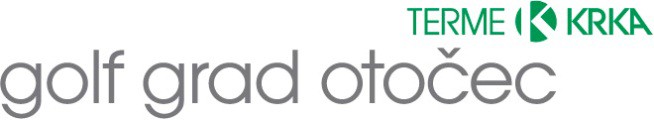 VLOGA ZA NAKUP LETNE KARTE GOLF GRAD OTOČECKraj in datum: __________________				Podpis: __________________Z oddano vlogo sprejemam pogoje, vezane na letno karto golf igrišča Otočec in pravila igranja na golf igrišču Otočec. Hkrati tudi potrjujem in zagotavljam resničnost podatkov.Prosimo, da nam izpolnjeno vlogo pošljete po pošti na Golf Grad Otočec d.o.o., Grajska cesta 2, 8222 Otočec  ali na e-mail golf.otocec@terme-krka.si .Po prejemu vloge vam bomo poslali račun z navodili za izvedbo plačila. Letna karta je aktivna, ko prejmemo podpisano vlogo in plačilo. Pri plačilu s plačilnimi ali kreditnimi karticami na recepciji golf igrišča Otočec je cena izbrane karte višja za 4 %.Pravila uporabe letnih kart• Karte so veljavne od 1. 1. do 31. 12. 2019, v času, ko je igrišče Golf Grad Otočec odprto.• Vse cene vključujejo DDV.• Imetniki letnih kart morajo pred igro rezervirati štartni čas – najkasneje 24 ur pred začetkom igranja.• Vstop na igrišče ni dovoljen brez evidentiranja na recepciji golf igrišča.• V primeru nerealiziranega rezerviranega štartnega časa brez predhodnega obvestila si igrišče pridržuje pravico do štartnine v skladu z rezervacijo.• Vsak imetnik letne karte mora imeti le-to obešeno na vidnem mestu.• Vse ugodnosti z naslova letne karte pripadajo le imetniku letne karte.• Popusti, ki jih omogočajo letne karte, se ne seštevajo z ostalimi popusti.• V primeru hujših kršitev pravil na igrišču si pridržujemo pravico do odvzema pravice igranja za imetnika letne karte.• Igrišče si pridržuje pravico do izvajanja vzdrževalnih in ostalih del, ki lahko vplivajo na igro. Ob večjih posegih ali zaprtju (dela) igrišča bodo imetniki letnih kart in obiskovalci igrišča pravočasno obveščeni.Vloga mora biti poslana z elektronskega naslova, ki ga navajate v vlogi, saj s tem potrjujete točnost podatkov in strinjanje s pravili uporabe letne karte.Golf Grad Otočec d.o.o., Grajska cesta 2, 8222 Otočec,ID za DDV.: SI85774154,tel.: 041 304 444; golf.otocec@terme-krka.si, www.golfotocec.siIndividualna Letna KartaIndividualna Letna KartaIndividualna Letna KartaZakonski par - zakonecImeImePriimekPriimekRojstni datumRojstni datumNaslovNaslovKrajKrajPoštaPoštaTelefonTelefonE-poštaE-poštaGolf klubGolf klubLetna karta (označi s križcem)           Letna karta (označi s križcem)           Letna karta – neomejenaLetna karta – neomejena☐GKGO – tedenska letna kartaGKGO – tedenska letna karta☐GKGO – neomejena letna kartaGKGO – neomejena letna karta☐GKGO – letna karta za zakonski parGKGO – letna karta za zakonski par☐Mladinska letna karta Mladinska letna karta ☐Letna karta za zakonski parLetna karta za zakonski par☐Način plačila (označi s križcem)Način plačila (označi s križcem)Plačilo preko TRRPlačilo preko TRR- v enkratnem znesku☐- trajni nalog SEPA ☐Plačilne kartice☐Gotovina☐